И снова здравствуйте, уважаемые студенты! УЧЕБА ПРОДОЛЖАЕТСЯ!!! Задание на период с 30.03.2020 по 03.04.2020.Практическое занятие №8. Тема: Реакция агглютинации, реакция преципитацииИспользуя учебник и другие информационные ресурсы ознакомьтесь с понятиями иммунитет, его видами, с понятиями «антигены» и «антитела», их свойствами, строением, разновидностями. Обратите внимание на «неполные антигены» и их отличие от полноценных антигенов.Ответьте на задание: выберите реакцию в соответствии с номером вашей фамилии в списке группы и опишите:- цель и практического использования данной реакции;- ингредиенты данной реакции и что они содержат;- схема и механизм данной реакции;- критерии учета, оценки и достоверности.1. реакция агглютинации развернутая.2. реакция агглютинации на стекле.3. реакция латекс агглютинации.4. реакция непрямой, или пассивной, гемагглютинации (РНГА/РПГА).5. реакция торможения гемагглютинации (РТГА).6. реакция преципитации в геле.7. реакция кольцепреципитации (РП по Асколи).8. реакция агглютинации развернутая.9. реакция агглютинации на стекле.10. реакция латекс агглютинации.11. реакция непрямой гемагглютинации (РНГА/РПГА).12. реакция торможения гемагглютинации (РТГА).13. реакция преципитации в геле.14. реакция кольцепреципитации (РП по Асколи).Ответ предоставьте в форме текста файле Word до 16.00 03.04.2020!!!!!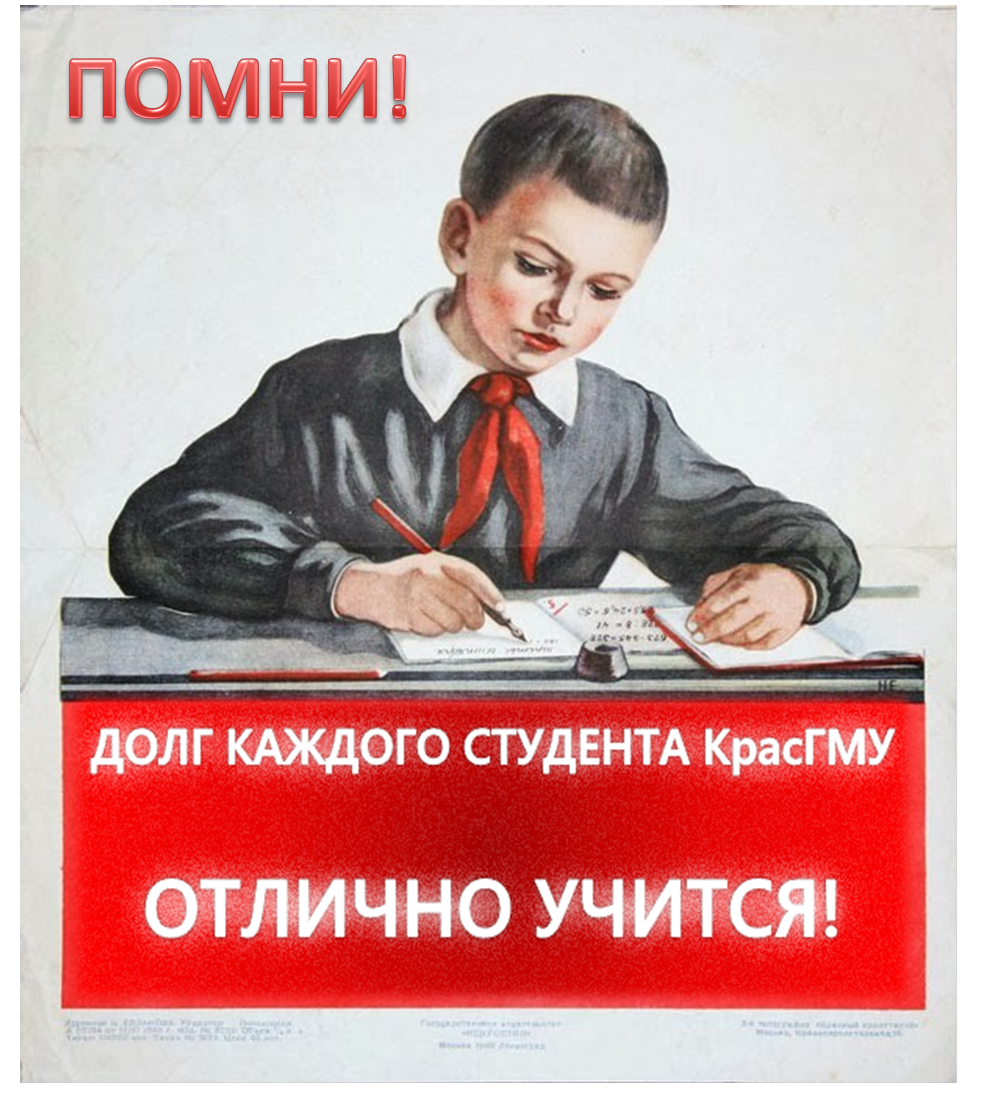 